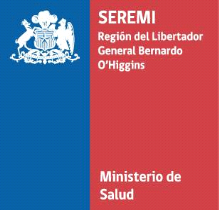 SOLICITUD DE AUTORIZACIÓN E INSTALACION DE ELEAM Y CENTROS DE TRATAMIENTO Y REHABILITACIONDeclaro conocer y aceptar expresamente los requisitos sanitarios y condiciones establecidos en la legislación vigente, para solicitar la autorización de instalación y funcionamiento del establecimiento anteriormente señalado. (Marque las normativas aplicables según tipo de establecimiento)____ DS Nº 04/2010  Reglamento de Centro de tratamiento  y rehabilitación de personas con consumo perjudicial o dependencia de alcohol y drogas____ DS Nº 14/2010 Reglamento de establecimientos de larga estadía para adultos mayores____ DS Nº 194/1978 Reglamento de hoteles y establecimientos similares (en lo que le sea aplicable)____ DS Nº 977/1996 Reglamento Sanitario de los alimentos (en lo que le sea aplicable)____ DS Nº 594/99 Condiciones sanitarias y ambientales básicas en los lugares de trabajo________________________________________________Firma Y RUN representante legal 	Rancagua, __________de ______________________ de  20_____TIPO DE ESTABLECIMIENTOTIPO DE ESTABLECIMIENTOTIPO DE ESTABLECIMIENTOTIPO DE ESTABLECIMIENTOELEAMC. de Tratamiento y rehabilitaciónModalidad: ________________________________TIPO DE AUTORIZACIÓNTIPO DE AUTORIZACIÓNTIPO DE AUTORIZACIÓNTIPO DE AUTORIZACIÓNTIPO DE AUTORIZACIÓNTIPO DE AUTORIZACIÓNInstalación y funcionamientoTrasladoModificación planta físicaIDENTIFICACION DEL ESTABLECIMIENTO O PRESTADOR DE SALUD IDENTIFICACION DEL ESTABLECIMIENTO O PRESTADOR DE SALUD Nombre del establecimientoDirecciónComunaTeléfonoCorreo electrónicoIDENTIFICACION DE PROPIETARIO Y/O REPRESENTANTE LEGALIDENTIFICACION DE PROPIETARIO Y/O REPRESENTANTE LEGALNombre del propietario/razón socialNombre representante legalRut representante legalTeléfonoCorreo electrónicoIDENTIFICACION DEL DIRECTOR TÉCNICOIDENTIFICACION DEL DIRECTOR TÉCNICONombreRut director técnicoProfesiónCorreo electrónicoDECLARACION CAPITAL PROPIO INICIALDECLARACION CAPITAL PROPIO INICIALCapital de trabajo de la empresa (dinero, mercadería, materias primas, etc.)$Equipos, maquinarias, muebles e instalaciones$Total capital$0.5% capital$DOCUMENTACION A ADJUNTAR EN ORIGINAL O FOTOCOPIA LEGALIZADA ANTE NOTARIOVº Bº UNIDAD PROFESIONES MEDICASCertificado de propiedad del inmueble o contrato de arriendoDocumento de constitución de sociedad (si corresponde)Fotocopia del RUT de la sociedadFotocopia de cedula de identidad de representante legalPlano o croquis a escala de planta física con distribución funcional de las dependencias, con flujos de circulación diferenciados Certificado TE1  (SEC) o certificado emitido por técnico autorizado que acredite instalaciones eléctricas del inmuebleCertificado de instalación de agua potable y alcantarillado emitido por la empresa que provee dicho servicioCertificado de un experto en prevención de riesgos o de Bomberos que acredite que cumple con los requisitos de prevención contra incendiosCarta de aceptación del cargo del director técnico Anexo Nº 2Fotocopia del certificado de título legalizado ante notarioFotocopia de la cedula de identidad Nómina de todo el  personal que trabajara en el establecimiento. Anexo Nº 1Fotocopia de la cedula de identidad del personal incluido en la nominaFotocopia de los certificados de título de todo el personal clínico incluido en la nómina Plan de evacuación del establecimiento para los distintos tipos de emergencias Libro foliado de uso de residentes y/o familiares de sugerencias o reclamos timbrado por autoridad sanitariaComprobante de pago del arancel correspondiente a la prestación de servicioDOCUMENTACION A ADJUNTAR EN CASO QUE EL ESTABLECIMIENTO SEA ELEAMVº Bº UNIDAD PROFESIONES MEDICASPrograma de atención usuaria del ELEAM diferenciado por nivel de valenciaCertificado capacitación manipulador de alimentos DOCUMENTACION A ADJUNTAR EN CASO QUE EL ESTABLECIMIENTO SEA CENTRO DE REHABILITACIÓNVº Bº UNIDAD PROFESIONES MEDICASPrograma de tratamiento  y rehabilitación del centro 	